"Agile Associate pma/IPMA® Level D mit Anrechnung" 


Voraussetzungen für diese Zertifizierung:
ein gültiges pma/IPMA® Level D Zertifikat oder höher für Projekt-, Programm oder Portfoliomanagement (bei Anmeldung muss das Zertifikat noch mindestens 3 Monate gültig sein)
Wissen:
Grundlagenwissen entsprechend der pma/IPMA® Kompetenzrichtlinie (ICB4 in einer agilen Welt)
pma WISSENS BOX - zur Unterstützung für die Agile-Leadership-Zertifizierung sowie für das Arbeiten mit agilen Methoden gemäß IPMA® ICB4 in einer agilen Welt
Erfahrung:
mit agilen Methoden hilfreich, aber nicht VoraussetzungVorbereitung:
zur Vorbereitung für diese Zertifizierung dienen die pma/IPMA® Kompetenzrichtlinie (ICB4 in einer agilen Welt), pma WISSENS BOX, ergänzende Literatur und Beiträge aus dem Internet – Detailinformationen entnehmen Sie bitte Punkt 11.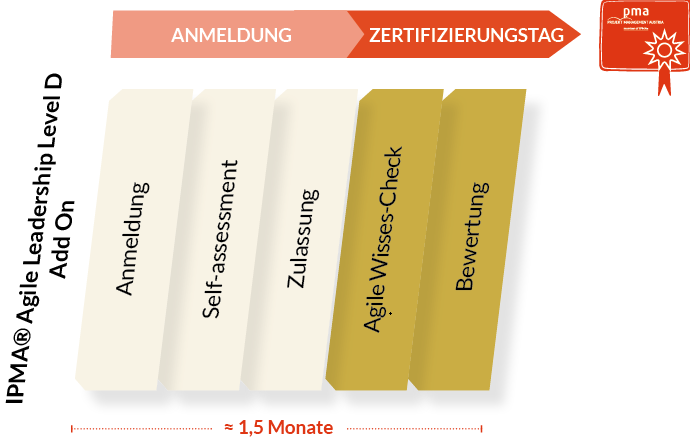 Anmeldeformular
Anmeldung zur Zertifizierung als  
"Agile Associate pma/IPMA® Level D mit Anrechnung" 
Zertifizierungstermin:   	TT.MM.JJJJ
Datum der Anmeldung:   	TT.MM.JJJJ  Persönliche Daten (*) bei Verrechnung an Unternehmen(**) Für diese Anmeldung ist ein bestehendes pma/IPMA® Level D Projektmanagement Zertifikat oder höher die Voraussetzung. Bei Anmeldung muss das Zertifikat noch mindestens 3 Monate gültig sein. Das Zertifikat zum „Certified Agile Associate pma/IPMA® Level D“ ist ein neues, eigenständiges, 5 Jahre gültiges Zertifikat. Die Gültigkeit startet mit dem Zertifizierungsdatum des Online-Zertifizierungstermins.
Übernimmt das Unternehmen die Zertifizierungsgebühr? Sind Sie bzw. ist Ihr Unternehmen pma Mitglied? Zertifizierung/ZertifikatSelf-assessment Agile Associate 

Allgemeine Hinweise zur Selbsteinschätzung der Agile Leadership Kompetenzen:
die Kompetenzen werden in drei Kompetenzbereiche unterteilt: Kontext / Mensch / Praktiken

Das Self-assessment ist gewissenhaft und wahrheitsgetreu durchzuführen.

Die Selbsteinschätzung Ihrer Agile Leadership-Kompetenzen ist mittels des sechsstufigen Schemas durchzuführen, wobei die Stufe 6 den absoluten Höchstwert darstellt. Um eine entsprechende Selbsteinschätzung durchführen zu können, ist es notwendig, sich mit der Beschreibung der jeweiligen Kompetenzelemente in der „ICB4 in einer Agilen Welt“ auseinanderzusetzen. Auf Grundlage dieser Beschreibungen sind die eigenen Kompetenzen zu bewerten.

Erläuterung des Bewertungsshemas:  
Stufe 1 Wissen: 
Erinnern von Allgemeinem (Theorien, konkrete Einzelheiten, terminologisches Wissen, einzelne Fakten), Erinnern von Mustern, Prozessen, Methoden, Kategorien, Kriterien, Bewusstmachen von geeignetem Material, mininales NeuordnenStufe 2 Verständnis:
Einfachste Ebene des Begreifens, einfache Zusammenhänge sehen, Bescheid wissen, worüber gesprochen wird, den Stoff benutzen (ohne ihn mit anderen Materialien in Beziehung zu setzen, oder seine umfassendste Bedeutung erkennen), übersetzen, eigene Worte verwenden, interpretieren, extrapolieren, Gelerntes wird auch in einem anderen Zusammenhang erkanntStufe 3 Anwendung:
Gebrauch und Umsetzung von eindimensionalen Lerninhalten in eine neue und konkrete Situation, Anwendung der ManagementmethodenStufe 4 Analyse:
Zerlegen von komplexeren Sachverhalten in grundlegende Elemente und Teile, Identifizieren von Elementen, ordnende Prinzipien und (explizite und implizite) Strukturen oder Hierarchien klarmachen, Erkennen von Zusammenhängen, Beziehungen zwischen den Elementen deutlich machen, Diagnosen erstellen, Fallstudien. Es geht um die analytische Zerlegung in die relevanten Elemente. Insbesondere betrachtet man Beziehungen und Wirkungen (Wechselwirkungen) zwischen den einzelnen ElementenStufe 5 Synthese:
Zusammenfügen von Elementen und Teilen zu einem neuen Ganzen, Entwickeln, Herstellen einer neuen Struktur, eines Plans, Einflechten von gemachter Erfahrung, Hypothesen entwickeln, vernetzen, fachübergreifend optimieren Abwägen von Pro & Kontra, Vereinigung von zwei oder mehreren Elementen zu einer neuen Einheit. In höchst komplexen Situationen Anwendung von Agilen Methoden in situativ optimierter Form unter Einbeziehung der gemachten Erfahrungen inkl. Verwendung von Methoden auch aus anderen BereichenStufe 6 Beurteilung:
Bewerten, Auswerten, Beurteilen einer Lösung, eines Modells, eines Verfahrens im Hinblick auf seine Zweckmäßigkeit, Funktionstüchtigkeit, Stimmigkeit, Qualität, logische Fehler entdecken und begründen. Review von Projekten und Anleitung von anderen im Bereich Agilen Leadership im Projektmanagement zur Optimierung des Ansatzes. Andere Personen aus den Agilen Teams, Stakeholder und Projektmanager*innen können gecoacht werdenBitte kreuzen Sie in der Anmeldung an, wie Sie sich zu dem jeweiligen Kompetenzelement in Hinblick auf "Agile Associate pma/IPMA® Level D mit Anrechnung" einschätzen:Rot markiert sind die für diese Zertifizierung relevanten Kompetenzelemente (bitte nur diese ausfüllen), die grau hinterlegten werden ihnen aus der bestehenden Zertifizierung als bestanden angerechnet.
Lediglich Ihre höchste Einstufung pro Kompetenzelement (KE) ist zu markieren.Technische Vorrausetzung für die Online-Zertifizierung
Zahlungsmodalitäten und RahmenbedingungenDiese Anmeldung ist verbindlich.Rechnungslegung:

Die Rechnung wird ihnen ca. 2 Wochen vor Ihrem Zertifizierungstermin per Post oder per E-Mail zugesendet. Wir behalten uns vor, Sie bei Nichtbezahlung der Rechnung(en) aus dem Zertifizierungsprozess auszuschließen. Der offene Rechnungsbetrag für diese Zertifizierung zum Datum des angemeldeten Zertifizierungstermins lt. Anmeldung ist 14 Tage ab Rechnungsdatum ohne jeglichen Abzug fällig.  Die Zertifizierungsgebühr für diese Online-Zertifizierung beträgt:

pma Mitglieder EUR 143,00 ( = EUR 130,00 + 10 % USt. EUR 13,00), inkl. pma young crew Mitglieder
Nichtmitglieder EUR 167,00 (= EUR 151,82 + 10 % USt. EUR 15,18)Die aktuellen Preise für die Zertifizierungen finden Sie auf unserer website.


Verschiebung, Rücktritt, Wiederholung, zusätzliches Zertifikat:Die Verschiebegebühr wird ca. 2 Wochen vor dem neuen Zertifizierungstermin in Rechnung gestellt. Bei einer Verschiebung wird die volle Zertifizierungsgebühr trotzdem zum ursprünglich angemeldeten Zertifizierungstermin verrechnet. Bei jeder Verschiebung des Prüfungstermins seitens Kandidat*in verrechnen wir EUR 45,00 (= EUR 40,91
+ 10 % USt. EUR 4,09) Aufwandsentschädigung (auch bei Krankheit).Bei einem Rücktritt nach Zulassung zur Zertifizierung wird die gesamte Zertifizierungsgebühr verrechnet. Bei Rücktritt von der PM-Zertifizierung bis zur Zulassung durch die Zertifizierungsstelle oder wenn die Anmeldung (nach Überarbeitung) nicht bzw. nicht innerhalb von 30 Arbeitstagen den Anforderungen zur PM-Zertifizierung nach IPMA® Level D Project Management Associate entspricht, wird eine Gebühr von EUR 45,00 (= EUR 40,91 + 10 % USt. EUR 4,09) in Rechnung gestellt.Für die Wiederholung dieser Zertifizierung zum "Certified Agile Leader pma/IPMA® Level D" verrechnen wir:
EUR 100,00 (= EUR 90,91 + 10 % USt. EUR 9,09)
Eine Wiederholung umfasst alle 9 Kompetenzelemente (offene- und Single-Choice-Fragen). Es muss zum Zeitpunkt des Wiederantritts eine gültige pma/IPMA® Projekt-, Programm- oder Portfoliomanagement Zertifizierung (Level D, C, B oder A) vorliegen.Für die Ausstellung eines 2. Zertifikats wird ein Betrag von EUR 16,50 (= EUR 15,00 + 10% USt. EUR 1,50) verrechnet.
Fristen im Prozess:Bei nicht bestehen kann der/die Kandidat*in frühestens nach 2 Monaten, jedoch innerhalb von 18 Monaten zur Wiederholung der Zertifizierung antreten.Die Zulassung verfällt, falls die PM-Zertifizierung (exkl. Wiederholung) nicht innerhalb eines Jahres nach der Zulassung abgeschlossen wird.Der gesamte Prozess (inkl. Wiederholung) muss spätestens eineinhalb Jahre nach dem ersten Prüfungsantritt abgeschlossen sein. Bei einem eventuellen Neubeginn des PM-Zertifizierungsprozesses ist die gesamte PM-Zertifizierungsgebühr erneut zu entrichten.Das Zertifikat zum „Certified Agile Associate pma/IPMA® Level D“ ist ein neues, eigenständiges, mit 5 Jahren befristetes Zertifikat. Danach ist eine Re-Zertifizierung zum „Certified Agile Associate pma/IPMA® Level D“ oder, nach entsprechender Erfahrung, eine höhere Zertifizierung nach pma/IPMA® möglich. Einwilligung bzw. datenschutzrechtliche Einverständniserklärung zur Teilnahme am Zertifizierungsprogramm der pma (unabhängige Zertifizierungsstelle der pma – Projekt Management Austria)Ich erkläre hiermit meine Einwilligung dazu, dass Daten über mich im Rahmen des Zulassungsverfahrens und meiner Teilnahme am Zertifizierungsprogramm der pma (unabhängige Zertifizierungsstelle der pma – Projekt Management Austria) erhoben, gespeichert und verarbeitet werden. Es handelt sich dabei insbesondere um folgende Informationen: Name, Vorname, Geburtsname, Titel, Geburtsdatum, Geburtsort, Nationalität, Mitgliedsnummer, Adresse, Geschlecht, Identifikationsnummer, private und dienstliche Kontaktdaten (Telefonnummer, E-Mail-Adresse), Angaben zu meinem Arbeitgeber (einschließlich Name, Anschrift und Kontaktdaten meines Arbeitgebers), Angaben zu meiner Qualifikation  (insbesondere Angaben zu Programmen, Projekten, Referenzen, meinen Lebenslauf (CV)) und Angaben zu meiner Einschätzung der Kompetenzen laut den geforderten Dokumenten, sowie Angaben zu den Referenzen (Bestätigung der Projekttätigkeiten durch Personen mit Firmennamen, Namen, Funktion, Telefonnummer, E-Mailadresse).Im Übrigen gilt die Einwilligung für die Daten, die aus den Anmeldeformularen und den im Zertifizierungsprozess angeforderten Unterlagen der pma – Projekt Management Austria ersichtlich sind.Ich erkläre außerdem meine Einwilligung dazu, dass meine vorbezeichneten Daten an die Assessoren weitergeben werden, die mit meinem Zulassungsverfahren zur Zertifizierung sowie mit der Durchführung meines Zertifizierungsverfahrens betraut sind. Darüber hinaus willige ich ein, dass die pma – Projekt Management Austria meinen Namen (Vor- und Nachname), das Zertifizierungslevel, sowie die Nummer meines Zertifikats an die IPMA® (IPMA® International Project Management Association, http://www.ipma.world) weitergibt, um dort in der Database of Certified Professionals (http://ipma.world/individuals/certification/database-of-certified-professionals) gelistet zu werden. Darüber hinaus willige ich ein, dass die pma – Projekt Management Austria meinen Namen (Vor- und Nachname) sowie das Zertifizierungslevel meines Zertifikats auf der Website von pma – Projekt Management Austria - in der Rubrik zertifizierte Projektmanager*innen https://www.pma.at/de/zertifizierung/zertifizierte-projektmanager-innen - mit gültigem Zertifikat veröffentlicht.Die Einwilligung wird gegenüber der pma – Projekt Management Austria (unabhängige Zertifizierungsstelle der pma – Projekt Management Austria), Türkenstraße 25/2/21, 1090 Wien, Tel.: +43 3192921 - 0, als Verantwortlichen erteilt Ich bin darauf hingewiesen worden, dass ich diese Einwilligung für die Veröffentlichung meiner Daten bei der IPMA® und pma jederzeit unentgeltlich widerrufen kann. Der Widerruf meiner Einwilligung kann per E-Mail an office@pma.at erfolgen.Darüber hinaus bin ich auf die mir zustehende Rechte, insbesondere meine Rechte auf Auskunft, Berichtigung und Löschung der über mich erhobenen Daten sowie mein Widerspruchsrecht gegen die Datenverarbeitung und Weitergabe der Daten hingewiesen worden. Eine Weitergabe meiner Daten an Dritte (mit Ausnahme der im Rahmen dieser Einwilligung genannten Stellen), die im Rahmen des Zulassungsverfahrens und meiner Teilnahme am Zertifizierungsprogramm der pma (unabhängige Zertifizierungsstelle der pma – Projekt Management Austria) erhoben werden, erfolgt nicht.

Daneben ist mir bekannt, dass mir ein Beschwerderecht gegenüber der zuständigen Aufsichtsbehörde zusteht.Ich erkläre, dass ich diese Einwilligung nach Maßgabe der vorstehenden Hinweise und Erläuterungen freiwillig abgebe, um am Zulassungsverfahren und am Zertifizierungsprogramm der pma - Projekt Management Austria teilzunehmen.Der/die Kandidat*in bestätigt den code of ethics zur Kenntnis genommen zu haben und wird als Certified Agile Associate pma/IPMA® Level D bzw. als pma Mitglied entsprechend in diesem Sinne agieren.Der/die Kandidat*in bestätigt die Richtigkeit seiner/ihrer Angaben und stimmt der elektronischen Verarbeitung und Speicherung seiner/ihrer Daten (personenbezogene Daten, Prüfungsunterlagen, etc.) durch pma und von pma ausdrücklich dazu ermächtigten Stellen ausdrücklich zu.Informationen zur Ausübung des Widerrufsrechts – Widerrufsbelehrung 
Sie haben das Recht, binnen vierzehn Tagen ohne Angabe von Gründen diesen Vertrag zur (Re-) Zertifizierungsanmeldung zu widerrufen. Die Widerrufsfrist beträgt vierzehn Tage ab dem Tag des Vertragsabschlusses. Der Widerruf einer Anmeldung zur (Re-) Zertifizierung bedingt eine neuerliche Anmeldung zur (Re)-Zertifizierung mit allen damit verbundenen Kosten und Fristen. Um Ihr Widerrufsrecht auszuüben, müssen Sie uns unter Angabe von Namen, Anschrift, Telefonnummer, E-Mail-Adresse mittels einer eindeutigen Erklärung (z.B. ein mit der Post versandter Brief, E-Mail) über Ihren Entschluss informieren. Sie haben das Recht diesen Vertrag binnen vierzehn Tagen ohne Angabe von Gründen zu widerrufen. Sie können dafür das im Impressum der pma Website verlinkte Muster-Widerrufsformular verwenden.Gültigkeit ZertifikatDas Zertifikat zum „Certified Agile Associate pma/IPMA® Level D“, ist ein neues, eigenständiges, mit 5 Jahren befristetes Zertifikat. Danach ist eine Re-Zertifizierung zum „Certified Agile Associate pma/IPMA® Level D“, oder nach entsprechender Erfahrung, eine höhere Zertifizierung nach pma/IPMA® möglich. Vorbereitung auf die Online -Zertifizierung „Agile Associate pma/IPMA® Level D mit Anrechnung“:Zertifizierungsinhalt und -vorbereitung: 
die Zertifizierung beinhaltet sowohl Single-Choice-Fragen als auf offene Fragen zu den nachfolgenden Kompetenzelementen der IPMA®  Kompetenzrichtlinie (ICB4 in an Agile World):	4.1.2 	Governance, Strukturen und Prozesse (1.02)
	4.1.5 	Kultur und Werte (1.05)
	4.2.6 	Teamarbeit (2.06)
	4.3.1 	Design (3.01)
	4.3.2 	Anforderungen und Ziele (3.02)
	4.3.3 	Leistungsumfang und Lieferobjekte (3.03)
	4.3.4 	Ablauf und Termine (3.04)
	4.3.10 	Planung und Steuerung (3.10)
	4.3.14 	Selektion und Balance (3.14)Zur Vorbereitung auf diese Zertifizierung dienen neben dieser Richtlinie die pma WISSENS BOX,  ergänzende Literatur und Beiträge aus dem Internet.
Prüfungsunterlagen/Testangaben/Prüfungsfragenwelche Sie im Rahmen der Online-Zertifizierung „Agile Associate pma/IPMA® Level D mit Anrechnung“ erhalten und ausgefüllt haben, dürfen nicht ausgedruckt, nicht abfotografiert, nicht abgespeichert* bzw. nicht weitergegeben werden.* Ausnahme bzgl. abspeichern: nach Beendigung der Aufgabenstellung (Single-Choice-Fragen & offene Fragen)  speichern Sie bitte das von Ihnen ausgefüllte Fragenformular unter Ihrem vollständigen Namen als bestehendes Excel-Dokument ab und laden dieses Dokument über den Link, welchen Sie von der pma Zertifizierungsstelle per E-Mail erhalten, hoch, um diesen Zertifizierungsprozess abzuschließen.Nachdem Ihnen der/die pma Mitarbeiter*in den Erhalt des von Ihnen hochgeladenen, ausgefüllten Fragenformular bestätigt, löschen Sie bitte Ihr komplettes Fragenformular auf Ihrem PC oder Laptop.Ein Verstoß dagegen bedeutet für pma ein Bruch des „Code of Ethics“ und kann in schweren Fällen einen Entzug des Zertifikats nach sich ziehen. Am Zertifizierungstag ist während der Online-Zertifizierung die Verwendung von unerlaubten Hilfsmitteln (Unterlagen, Mobiltelefon, Künstliche Intelligenz (ChatGPT, Open AI, etc.)) nicht gestattet und hat eine negative Beurteilung zur Folge.Prüfungsfragen:
24 „Single Choice Fragen“

und

26 „offene Fragen“

Dauer: 1 Stunde

Sie erhalten die Prüfungsfragen (via einem Link zum Herunterladen) am Online-Zertifizierungstag per E-Mail zugesendet. Die Prüfungsfragen sind in einem Excel Format.Mit folgenden Betriebssystemen können Sie diese Excel Datei ausfüllen:Windows 10 (bzw. nicht älter als Windows 7)
Libre Office – Version 7.1
Mac Softwareversion: macOs Big Sur Version 11.2.3 Bewertung: 
Um diese Zertifizierung erfolgreich abzuschließen, müssen 7 der 9 Kompetenzelemente positiv sein.
UnterschriftHiermit erteilen Sie die formale Beauftragung unter den genannten Bedingungen (eine elektronische Signatur des Dokumentes gilt auch als formale Unterschrift).	_______________________________	________________________________	Ort, Datum	UnterschriftDiese Anmeldung ist verbindlich.nächster Schritt: 	Übermittlung des komplett ausgefüllten Anmeldeformulars inklusive Unterschrift/elektronischer Signatur 
 	an zertifizierung@pma.atVor- und Nachname / Titel:Maria Musterfrau zPMGeburtsdatum / -ort:Privatadresse:Rechnungsadresse (*):UID Nummer (*):Bestellnummer für Rechnungslegung (*):Firmenname (*):Firmenanschrift (*):Telefon:E-Mail:pma/IPMA® Level A, B, C oder D Zertifikatsnummer (**):Zertifikat gültig bis (**):Identifikation-Nr. (bitte jeweiliges Identifikations-Dokument ankreuzen und daneben entsprechende Identifikationsnummer angeben):☐   Pass:
oder
☐   Führerschein:
oder
☐   Personalausweis:☐   ja☐   nein☐   ja☐   neinSprache der Zertifizierung:Deutsch     
Zertifikat ausgestellt in:Deutsch ☐    oder 
Englisch ☐   oder     
Deutsch und Englisch ☐  (zusätzliche Gebühr EUR 15,00 exkl. 10 % USt.)Zustelladresse des Zertifikats:Veröffentlichung des Namens auf der Webseite von pma und IPMA® bei erfolgreicher Zertifizierung:Ja ☐   Nein ☐   Sonstige Bemerkungen:WissenVerständnisAnwendungAnalyseSyntheseBeurteilungKontext (Perspective)4.1.1 Strategie (1.01)Kontext (Perspective)4.1.2 Governance, Strukturen und Prozesse (1.02)Kontext (Perspective)4.1.3 Compliance, Standards und Regelwerke (1.03)Kontext (Perspective)4.1.4 Macht und Interessen (1.04.)Kontext (Perspective)4.1.5 Kultur und Werte (1.05)Menschen(People)4.2.1 Selbstreflexion und Selbstmanagement (2.01)Menschen(People)4.2.2 Persönliche Integrität und Verlässlichkeit (2.02)Menschen(People)4.2.3 Persönliche Kommunikation (2.03)Menschen(People)4.2.4 Beziehungen und Engagement (2.04)Menschen(People)4.2.5 Führung (2.05)Menschen(People)4.2.6 Teamarbeit (2.06)Menschen(People)4.2.7 Konflikte und Krisen (2.07)Menschen(People)4.2.8 Vielseitigkeit (2.08)Menschen(People)4.2.9 Verhandlungen (2.09)Menschen(People)4.2.10 Ergebnisorientierung (2.10)Praktiken(Practice)4.3.1 Design (3.01)Praktiken(Practice)4.3.2 Anforderungen und Ziele (3.02)Praktiken(Practice)4.3.3 Leistungsumfang und Lieferobjekte (3.03)Praktiken(Practice)4.3.4 Ablauf und Termine (3.04)Praktiken(Practice)4.3.5 Organisation, Information und Dokumentation (3.05)Praktiken(Practice)4.3.6 Qualität (3.06)Praktiken(Practice)4.3.7 Kosten und Finanzierung (3.07)Praktiken(Practice)4.3.8 Ressourcen (3.08)Praktiken(Practice)4.3.9 Beschaffung (3.09)Praktiken(Practice)4.3.10 Planung und Steuerung (3.10)Praktiken(Practice)4.3.11 Chancen und Risiken (3.11)Praktiken(Practice)4.3.12 Stakeholder (3.12)Praktiken(Practice)4.3.13 Change und Transformation (3.13)Praktiken(Practice)4.3.14 Selektion und Balance (3.14)Nachfolgende Vorrausetzungen sind für das Online-Interview notwendig und vom Kandidaten bereitzustellen:Diese Online-Zertifizierung erfolgt über das Video Conferencing Tool „Zoom“ (www.zoom.us) oder „MS Teams“, aufgrund der einfachen Benutzung.  Zoom & Microsoft sind von pma unabhängige Unternehmen. Für restriktive Umgebungen führen Sie bitte unbedingt selbst unter https://zoom.us/test einen Testlauf durch (inkl. Video- & Audiocheck). Dieser Zoom-Test ist nur über Google Chrome Browser möglich (Zoom muss nicht heruntergeladen werden)! Der Beitritt zu einer Videokonferenz ist ohne Download des Clients auch direkt über PC, Laptop oder Tablet möglich. Zoom Informationen zur Datensicherheit: Die Videokonferenzen werden verschlüsselt transportiert und werden nicht von pma aufgezeichnet. Die Nachrichten liegen dann unverschlüsselt bei Zoom (Stand April 2020). Zoom ist ein US-Dienstleister und speichert Daten in den USA. Für die Durchführung der Zertifizierung als Online-Interview gelten die Datenschutzrichtlinien von Zoom zusätzlich zu jenen von pma. Bezüglich der aktuellen Zoom Datenschutzrichtlinie siehe hier: https://zoom.us/de-de/privacy.htmlMöglicherweise wird die Session durch den/die Internet Provider der Sessions aufgezeichnet oder nicht. In der Regel speichern Provider aus Support-Gründen derartige Sessions zumindest für einige Tage. pma übernimmt dafür keine Gewähr.Die Online-Zertifizierung wird seitens pma nicht aufgezeichnet. Eine Aufzeichnung seitens des Kandidaten/ der Kandidatin ist ausdrücklich untersagt.Kopfhörer:Bitte testen Sie vorab Ihr Audio-Equipment.Video:Sie benötigen zur Teilnahme an der Online-Zertifizierung eine Webcam oder eine Kamera von Laptop, Tablet oder Handy. Bitte testen Sie vorab, ob Sie gut im Bild sichtbar sind und entfernen Sie Gegenstände aus dem Hintergrund, die nicht für Andere sichtbar sein sollen.Ladekabel & Maus:Bitte vergessen Sie nicht auf Ladekabel & Maus (speziell für Single-Choice-Fragen).